Publicado en Madrid el 10/05/2024 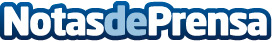 El cocktail de café Lavazza para el Día Mundial del CocktailSe podrá sorprender a los amigos con la receta del Coffee-Mule de Lavazza, ya que se tendrá el cocktail perfectoDatos de contacto:Rocío Garcíait comunicación933 62 10 34Nota de prensa publicada en: https://www.notasdeprensa.es/el-cocktail-de-cafe-lavazza-para-el-dia Categorias: Gastronomía Industria Alimentaria Restauración http://www.notasdeprensa.es